			Препис!ЗАПОВЕДРД1 - 170/08.05.2018 г.	На основание чл. 18д, ал. 1, т. 1 и ал. 2 от Закона за социално подпомагане (ЗСП ), във връзка с чл. 2, ал. 2, т. 5 и чл. 5, ал. 1, т. 6 от Устройствения правилник на Агенцията за социално подпомагане и във връзка със заявление за заличаване от регистъра с вх. № DSU/ASP/173 от 04.05.2018 г. на ЕТ „ДЕЛЯНА 2006 – ДЕЛЯНА ВЕЛЕВА” и извършена служебна справка в Търговския регистър и регистър на юридическите лица с нестопанска цел на 04.05.2018 г., относно актуалното състояние на търговеца,НАРЕЖДАМ:	Заличавам регистрацията на ЕТ „ДЕЛЯНА 2006 – ДЕЛЯНА ВЕЛЕВА”, с ЕИК ххххххххх, със седалище и адрес на управление: област В. Т., община В. Т., град В. Т., ул. „О.“ № х, представлявано от физическо лице-търговец Д. В. В., за предоставяне на социалните услуги: 	- „Обществена трапезария“ – с удостоверение за регистрация № 554-05 от 25.11.2013 г.;	-„Социален асистент за възрастни хора“ – с удостоверение за регистрация № 554-06 от 25.11.2013 г.;	-„Домашен помощник за възрастни хора“ – с удостоверение за регистрация № 554-07 от 25.11.2013 г.;	-„Домашен социален патронаж“ – с удостоверение за регистрация № 554-08 от 25.11.2013 г.Мотиви:	Регистрацията се заличава на основание чл. 18д, ал. 1, т. 1 от ЗСП - „по искане на регистрираното лице“.	Издадените удостоверения за регистрация №№ 554-05, 554-06, 554-07 и 554-08 от 25.11.2013 г. за предоставяне на социалните услуги „Обществена трапезария“, „Социален асистент за възрастни хора“, „Домашен помощник за възрастни хора“ и „Домашен социален патронаж“ на  ЕТ „ДЕЛЯНА 2006 – ДЕЛЯНА ВЕЛЕВА” са невалидни от влизане в сила на заповедта.1051 София, ул. Триадица № 2, тел. 02/9350550, факс 02/9861198ok@asp.government.bgНастоящата заповед да се сведе до знанието на заинтересованото лице.	Заповедта подлежи на оспорване по реда на Административнопроцесуалния кодекс пред Министъра на труда и социалната политика в 14-дневен срок от датата на получаване.ВИКТОРИЯ ТАХОВА /П/Зам. изпълнителен директори упълномощено лице(Съгл. Заповед № РД01-1097/18.10.2016 г.)1051 София, ул. Триадица № 2, тел. 02/9350550, факс 02/9861198ok@asp.government.bg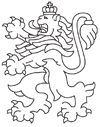 РЕПУБЛИКА БЪЛГАРИЯАгенция за социално подпомагане